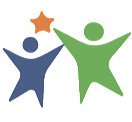 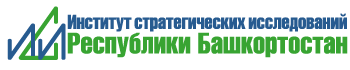 Максимальный уровень софинансирования со стороны населения и спонсоров  составляет по 10% от запрашиваемой субсидии (не 15% как раньше)